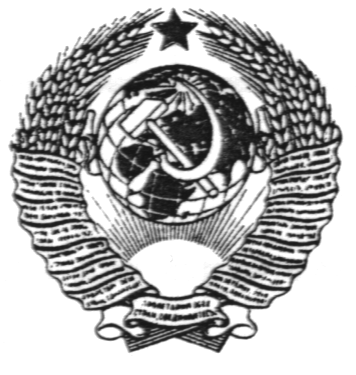 ГОСУДАРСТВЕННЫЙ СТАНДАРТ СОЮЗА ССРШПИЛЬКИ С ВВИНЧИВАЕМЫМ КОНЦОМ ДЛИНОЙ 2dКласс точности AКонструкция и размерыГОСТ 22039-76(СТ СЭВ 5956-87)ГОСУДАРСТВЕННЫЙ КОМИТЕТ СССР ПО СТАНДАРТАММоскваГОСУДАРСТВЕННЫЙ СТАНДАРТ СОЮЗА ССРПостановлением Государственного комитета стандартов Совета Министров СССР от 13 августа 1976 г. № 1934 срок введения установленс 01.07.78Проверен в 1983 г. Постановлением Госстандарта от 14.04.83 № 1760 срок действия продлендо 01.01.89* Переиздание (июнь 1987 г.) и Изменениями № 1, 2, 3,
утвержденными в декабре 1978 г., июне 1980 г., апреле 1983 г.;
Пост. № 1758 от 14.04.83 (ИУС 2-79, 8-80, 7-83)Изменение № 4 ГОСТ 22039-76 Шпильки с ввинчиваемым концом длиной 2d. Класс точности А. Конструкция и размерыУтверждено и введено в действие Постановлением Государственного комитета СССР по стандартам от 28.04.88 № 1207Дата введения 01.01.89Несоблюдение стандарта преследуется по закону1. Настоящий стандарт распространяется на шпильки с номинальным диаметром резьбы от 2 до 48 мм, изготовляемые с крупным шагом резьбы на гаечном и ввинчиваемом концах; с мелким шагом резьбы на гаечном и ввинчиваемом концах; с мелким шагом резьбы на ввинчиваемом конце и крупным шагом резьбы на гаечном конце; с крупным шагом резьбы на ввинчиваемом конце и мелким шагом резьбы на гаечном конце.2. Конструкция и размеры шпилек должны соответствовать указанным на чертеже и в табл. 1, 2.Исполнение 1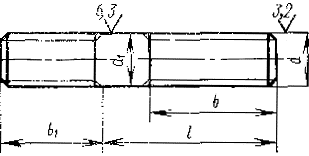 Исполнение 2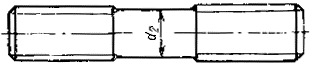 d2 приблизительно равен среднему диаметру резьбыПримечание. (Исключено, Изм. № 4).Таблица 1ммПримечание. Размеры, заключенные в скобки, применять не рекомендуется.(Измененная редакция, Изм. № 4).Таблица 2ммПримечания:1. Размеры, заключенные в скобки, применять не рекомендуется.2. Знаком  отмечены шпильки с длиной гаечного конца l0=l-0,5d-2Р.(Измененная редакция, Изм. № 4)Пример условного обозначения шпильки исполнения 1 с диаметром резьбы d=16 мм, крупным шагом Р=2 мм с полем допуска 6g длиной l=120 мм, класса прочности 5.8, без покрытия:Шпилька М16 - 6g120.58 ГОСТ 22039-76То же, исполнения 2 с мелким шагом Р=1,5 мм, класса прочности 10.9, из стали марки 40Х, с покрытием 02 толщиной 6 мкм:Шпилька 2 M161.5-6g120.109.40X.026 ГОСТ 22039-76То же, с мелким шагом Р=1,5 мм с полем допуска 3p (2) на ввинчиваемом конце, с крупным шагом Р=2 мм с полем допуска 6g на гаечном конце, класса прочности 6.6, с покрытием 05:Шпилька М16120.66.05 ГОСТ 22038-76(Измененная редакция, Изм. № 1, № 2, № 4).3. Резьба - по ГОСТ 24705-81.3а. Размеры сбегов резьбы - по ГОСТ 27148-86.3б. Допуски размеров, отклонения формы и расположения поверхностей, методы контроля - по ГОСТ 1759.1-82.3в. Дефекты поверхности и методы контроля шпилек - по ГОСТ 1759.2-82.1-3. (Измененная редакция, Изм. № 3, № 4).4. Поверхность гладкой части стержня d1 не обрабатывается при изготовлении шпилек из калиброванного проката.5. (Исключен, Изм. № 2).6. Допускается по соглашению между изготовителем и потребителем изготовлять резьбу с натягом по ГОСТ 4608-81 на ввинчиваемом конце шпильки, с указанием об этом в условном обозначении шпильки; маркировать такие шпильки следует на торце гаечного конца арабскими цифрами, обозначающими сортировочную группу резьбы шпильки по ГОСТ 4608-81.(Измененная редакция, Изм. № 3).7. Технические требования - по ГОСТ 1759.0-87(Измененная редакция, Изм. № 4).8. Теоретическая масса шпилек дана в справочных приложениях 1 и 2.ПРИЛОЖЕНИЕ 1СправочноеПримечание. Для определения массы шпилек, изготовляемых из других материалов, значения массы, указанные в таблице, должны быть умножены на коэффициент: 0,356 - для алюминиевого сплава; 0,970 - для бронзы; 1,080 - для латуни.(Измененная редакция, Изм. № 4).ПРИЛОЖЕНИЕ 2СправочноеПримечание. Для определения массы шпилек, изготовляемых из других материалов, значения массы, указанные в таблице, должны быть умножены на коэффициент: 0,356 - для алюминиевого сплава; 0,970 - для бронзы: 1,080 - для латуни.(Измененная редакция, Изм. № 4).ШПИЛЬКИ С ВВИНЧИВАЕМЫМ КОНЦОМ ДЛИНОЙ 2dКласс точности AКонструкция и размерыStuds with threaded end of 2d.Product grade A.Construction and dimensionsГОСТ
22039-76*СТ СЭВ 5956-87Взамен
ГОСТ 11766-66 в части длины ввинчиваемого резьбового концаl1=2dНоминальный диаметр резьбы d22,5345681012(14)16(18)20(22)24(27)30364248Шаг Р:крупный0,40,450,50,70,811,251,51,75222,52,52,5333,544,55мелкий------11,251,251,51,51,51,51,5222333Диаметр стержня d122,53456810121416182022242730364248Длина ввинчиваемого резьбового конца b1456810121620242832364044485460728495Длина шпильки lДлина резьбы гаечного конца l0 при номинальном диаметре резьбы dДлина резьбы гаечного конца l0 при номинальном диаметре резьбы dДлина резьбы гаечного конца l0 при номинальном диаметре резьбы dДлина резьбы гаечного конца l0 при номинальном диаметре резьбы dДлина резьбы гаечного конца l0 при номинальном диаметре резьбы dДлина резьбы гаечного конца l0 при номинальном диаметре резьбы dДлина резьбы гаечного конца l0 при номинальном диаметре резьбы dДлина резьбы гаечного конца l0 при номинальном диаметре резьбы dДлина резьбы гаечного конца l0 при номинальном диаметре резьбы dДлина резьбы гаечного конца l0 при номинальном диаметре резьбы dДлина резьбы гаечного конца l0 при номинальном диаметре резьбы dДлина резьбы гаечного конца l0 при номинальном диаметре резьбы dДлина резьбы гаечного конца l0 при номинальном диаметре резьбы dДлина резьбы гаечного конца l0 при номинальном диаметре резьбы dДлина резьбы гаечного конца l0 при номинальном диаметре резьбы dДлина резьбы гаечного конца l0 при номинальном диаметре резьбы dДлина резьбы гаечного конца l0 при номинальном диаметре резьбы dДлина резьбы гаечного конца l0 при номинальном диаметре резьбы dДлина резьбы гаечного конца l0 при номинальном диаметре резьбы dДлина резьбы гаечного конца l0 при номинальном диаметре резьбы dДлина шпильки l22,5345681012(14)16(18)20(22)24(27)3036424810-----------------1210-------------141011-------------16101112------------(18)1011121416------------201011121416------------(22)1011121416-----------25101112141618----------(28)10111214161822---------3010111214161822---------(32)10111214161822----------351011121416182226--------(38)101112141618222630--------40101112141618222630-------(42)101112141618222630-------4510111214161822263034-----(48)1011121416182226303438-----501011121416182226303438-----55101112141618222630343842----6010111214161822263034384246---651011121116182226303438424650---70101112141618222630343842465054--7510111214161822263034384246505460--801011121416182226303438424650546085-1112141618222630343842465054606690-11121416182226303438424650546066(95)-1112141618222630343842465054606678100-1112141618222630343842465054606678(105)-1112141618222630343842465054606678110-111214161822263034384246505460667890(115)-111214161822263034384246505460667890120-111214161822263034384246505460667890130-171820222428323640444852566066728496108140-171820222428323640444852566066728496108150-171820222428323640444852566066728196108160-171820222428323640444852566066728496108170------28323640444852566066728496108180------28323640444852566066728496108190------28323640444852566066728496108200------28323640444852566066728496108220--------49535761656973798597109121240----------5761656973798597109121260---------------798597109121280-----------------97109121300-----------------97109121Длина шпильки l, ммТеоретическая масса 100 шт. стальных шпилек исполнения 1, кг, с крупным шагом резьбы при номинальном диаметре резьбы d, ммТеоретическая масса 100 шт. стальных шпилек исполнения 1, кг, с крупным шагом резьбы при номинальном диаметре резьбы d, ммТеоретическая масса 100 шт. стальных шпилек исполнения 1, кг, с крупным шагом резьбы при номинальном диаметре резьбы d, ммТеоретическая масса 100 шт. стальных шпилек исполнения 1, кг, с крупным шагом резьбы при номинальном диаметре резьбы d, ммТеоретическая масса 100 шт. стальных шпилек исполнения 1, кг, с крупным шагом резьбы при номинальном диаметре резьбы d, ммТеоретическая масса 100 шт. стальных шпилек исполнения 1, кг, с крупным шагом резьбы при номинальном диаметре резьбы d, ммТеоретическая масса 100 шт. стальных шпилек исполнения 1, кг, с крупным шагом резьбы при номинальном диаметре резьбы d, ммТеоретическая масса 100 шт. стальных шпилек исполнения 1, кг, с крупным шагом резьбы при номинальном диаметре резьбы d, ммТеоретическая масса 100 шт. стальных шпилек исполнения 1, кг, с крупным шагом резьбы при номинальном диаметре резьбы d, ммТеоретическая масса 100 шт. стальных шпилек исполнения 1, кг, с крупным шагом резьбы при номинальном диаметре резьбы d, ммТеоретическая масса 100 шт. стальных шпилек исполнения 1, кг, с крупным шагом резьбы при номинальном диаметре резьбы d, ммТеоретическая масса 100 шт. стальных шпилек исполнения 1, кг, с крупным шагом резьбы при номинальном диаметре резьбы d, ммТеоретическая масса 100 шт. стальных шпилек исполнения 1, кг, с крупным шагом резьбы при номинальном диаметре резьбы d, ммТеоретическая масса 100 шт. стальных шпилек исполнения 1, кг, с крупным шагом резьбы при номинальном диаметре резьбы d, ммТеоретическая масса 100 шт. стальных шпилек исполнения 1, кг, с крупным шагом резьбы при номинальном диаметре резьбы d, ммТеоретическая масса 100 шт. стальных шпилек исполнения 1, кг, с крупным шагом резьбы при номинальном диаметре резьбы d, ммТеоретическая масса 100 шт. стальных шпилек исполнения 1, кг, с крупным шагом резьбы при номинальном диаметре резьбы d, ммТеоретическая масса 100 шт. стальных шпилек исполнения 1, кг, с крупным шагом резьбы при номинальном диаметре резьбы d, ммТеоретическая масса 100 шт. стальных шпилек исполнения 1, кг, с крупным шагом резьбы при номинальном диаметре резьбы d, ммТеоретическая масса 100 шт. стальных шпилек исполнения 1, кг, с крупным шагом резьбы при номинальном диаметре резьбы d, ммДлина шпильки l, мм22,5345681012(14)16(18)20(22)24(27)30364248100,2730,4680,729-----------------120,3230,5450,8401,6252,8454,5169,44--------------140,3600,5960,9161,7693,0924,87510,08-------------160,4090,6741,0161,9453,3395,12310,5018,54----------(18)0,4590,7511,1272,1003,5865,47611,1319,54------------200,5080,8281,2382,2973,8345,82911,7720,55------------(22)0,5570,9051,3492,4954,1426,27312,5621,7834,81-----------250,6311,0201,5152,7914,6046,84813,5923,4036,7754,21----------(28)0,7051,1361,6823,0865,0677,51414,6225,0239,1157,4182,85---------300,7541,2131,7933,2845,3757,95715,2626,0340,5759,4085,51---------(32)0,8041,2901,9043,4815,6838,40116,0527,0342,0261,33----------350,8781,4052,0703,7776,1469,06717,2328,6544,3764,5891,49120,5--------(38)0,9521,5212,2374,0736,6089,73318,4230,5046,7267,7895,73125,8--------401,0011,5982,3484,2706,91610,18019,2131,7448,1669,7798,40129,1170,4-------(42)1,0501,6752,4594,4687,22510,62020,0032,9749,9471,76101,10132,4174,6-------451,1241,7912,6524,7637,68711,29021,1834,8252,6074,96105,30137,7181,2232,5284,9-----(48)1,1981,9072,7925,0598,15011,95022,2636,6755,2778,58109,10142,3187,0239,7293,3-----501,2481,9842,9035,2578,45812,40023,1537,9057,0481,00112,20146,3192,0245,7300,4-----551,3712,1763,1805,7509,22813,51025,1340,9861,4887,04120,10154,9202,8258,9316,0429,9----601,4942,3693,4586,2439,99914,62027,1044,0765,9293,08128,00164,9213,6272,2331,5449,8580,1---651,6182,5623,7356,73610,77015,73029,0747,1570,3599,12135,90174,9225,9285,4347,1469,8604,6---701,7412,7544,0127,23011,54016,84031,0450,2374,80105,20143,80184,9238,2300,3362,6489,8629,1994,6--751,8642,9474,2897,72312,31017,94033,0253,3279,24111,20151,70191,9250,6315,2380,4508,5652,01028,0--801,9883,1404,5678,21613,08019,06934,9956,4083,68117,20159,60204,9262,9330,1398,1531,0679,71068,01573219885-3,3324,8458,70913,85020,16036,9659,4888,12123,30167,40214,9275,2345,1415,9553,4702,61101,01619225890-3,5255,1229,20314,62021,27038,9462,5692,56129,30175,30224,8287,6360,0433,6575,9730,41134,016642318(95)-3,7185,4009,69615,3922,3840,9165,6596,99135,4183,2234,8299,9374,9451,4598,4758,1117117142383100-3,9105,67710,19016,1623,4942,8868,73101,40141,4191,1244,8312,2389,8469,1620,9785,9120817622445(105)-4,1035,95410,68016,9424,6044,8671,81105,90147,5199,0254,8324,5404,7486,9643,3813,6124818092507110-4,2966,23211,18017,7125,7146,8374,89110,30153,5206,9264,8336,9419,6504,6665,8841,4128718562568(115)-4,4886,50911,67018,4826,8248,8077,98114,80159,5214,8274,8349,2434,6522,4688,3869,1132719102639120-4,6816,78712,16019,2527,9350,7781,06119,20165,6222,7284,8361,5449,5540,2710,7896,9136719642692130-5,0667,34213,15020,7930,1554,7287,22128,10177,7238,4304,8386,2479,3575,7755,7952,3144720732830140-5,4527,89714,13020,3332,3758,6693,39136,90189,8254,3324,7410,8509,2611,2800,61008,0152721822972150-5,8378,45115,12023,8736,5962,6199,56145,80201,8270,0344,7435,5539,0646,7845,61063,0160722913114160-6,2229,00616,11025,4136,8166,56105,00153,70212,6284,4362,6457,9566,3678,9886,81114,0168023913245170------70,50111,20162,60224,7300,1382,6482,5596,2714,4931,71169,0176024993387180------74,45117,40171,50236,8315,9402,6507,2626,0749,9976,71225,0184026083529190------78,39123,50180,40248,9331,7422,5531,9655,8785,41022,01280,0192027173671200-----82,34129,70189,20261,0347,5442,5556,5685,7820,91066,01336,0200028263813220--------207,00285,1379,1482,5605,8745,4892,01156,01447,0216030434098240----------407,57518,85655,2805,0963,01246,01558,0232032614382260---------------1336,01669,0247934784666280-----------------263936964950300-----------------279939135234Длина шпильки l, ммТеоретическая масса 1000 шт. стальных шпилек исполнения 2 диаметру резьбы, кг, с крупным шагом резьбы при номинальном диаметре резьбы d, ммТеоретическая масса 1000 шт. стальных шпилек исполнения 2 диаметру резьбы, кг, с крупным шагом резьбы при номинальном диаметре резьбы d, ммТеоретическая масса 1000 шт. стальных шпилек исполнения 2 диаметру резьбы, кг, с крупным шагом резьбы при номинальном диаметре резьбы d, ммТеоретическая масса 1000 шт. стальных шпилек исполнения 2 диаметру резьбы, кг, с крупным шагом резьбы при номинальном диаметре резьбы d, ммТеоретическая масса 1000 шт. стальных шпилек исполнения 2 диаметру резьбы, кг, с крупным шагом резьбы при номинальном диаметре резьбы d, ммТеоретическая масса 1000 шт. стальных шпилек исполнения 2 диаметру резьбы, кг, с крупным шагом резьбы при номинальном диаметре резьбы d, ммТеоретическая масса 1000 шт. стальных шпилек исполнения 2 диаметру резьбы, кг, с крупным шагом резьбы при номинальном диаметре резьбы d, ммТеоретическая масса 1000 шт. стальных шпилек исполнения 2 диаметру резьбы, кг, с крупным шагом резьбы при номинальном диаметре резьбы d, ммТеоретическая масса 1000 шт. стальных шпилек исполнения 2 диаметру резьбы, кг, с крупным шагом резьбы при номинальном диаметре резьбы d, ммТеоретическая масса 1000 шт. стальных шпилек исполнения 2 диаметру резьбы, кг, с крупным шагом резьбы при номинальном диаметре резьбы d, ммТеоретическая масса 1000 шт. стальных шпилек исполнения 2 диаметру резьбы, кг, с крупным шагом резьбы при номинальном диаметре резьбы d, ммТеоретическая масса 1000 шт. стальных шпилек исполнения 2 диаметру резьбы, кг, с крупным шагом резьбы при номинальном диаметре резьбы d, ммТеоретическая масса 1000 шт. стальных шпилек исполнения 2 диаметру резьбы, кг, с крупным шагом резьбы при номинальном диаметре резьбы d, ммТеоретическая масса 1000 шт. стальных шпилек исполнения 2 диаметру резьбы, кг, с крупным шагом резьбы при номинальном диаметре резьбы d, ммТеоретическая масса 1000 шт. стальных шпилек исполнения 2 диаметру резьбы, кг, с крупным шагом резьбы при номинальном диаметре резьбы d, ммТеоретическая масса 1000 шт. стальных шпилек исполнения 2 диаметру резьбы, кг, с крупным шагом резьбы при номинальном диаметре резьбы d, ммТеоретическая масса 1000 шт. стальных шпилек исполнения 2 диаметру резьбы, кг, с крупным шагом резьбы при номинальном диаметре резьбы d, ммТеоретическая масса 1000 шт. стальных шпилек исполнения 2 диаметру резьбы, кг, с крупным шагом резьбы при номинальном диаметре резьбы d, ммТеоретическая масса 1000 шт. стальных шпилек исполнения 2 диаметру резьбы, кг, с крупным шагом резьбы при номинальном диаметре резьбы d, ммТеоретическая масса 1000 шт. стальных шпилек исполнения 2 диаметру резьбы, кг, с крупным шагом резьбы при номинальном диаметре резьбы d, ммДлина шпильки l, мм22,5345681012(14)16(18)20(22)24(27)30364248100,2610,4510,706-----------------120,2990,5110,7941,5542,7224,3158,95-------------140,3360,5710,8821,7042,9704,6749,59-------------160,3730,6310,9701,8593,2164,93910,1918,07------------(18)0,4100,6911,0582,0143,4635,29110,8319,08------------200,4480,7511,1472,1683,7105,64411,4620,08------------(22)0,4850,8111,2352,3233,9585,99712,1021,0933,69-----------250,5410,9011,3672,5564,3296,52613,0522,5935,6352,69----------(28)0,5970,9911,4992,7884,7007,05514,0124,1037,8155,6779,94---------300,6341,0521,5872,9434,9477,40814,6525,1039,2757,6682,60---------(32)0,6721,1121,6763,0985,1957,76115,2826,1140,7259,64362,38---------350,7281,2021,8083,3305,5668,29016,2427,6142,9062,6389,23117,3--------(38)0,7841,2921,9403,5625,9378,81917,1929,1245,0965,6193,23122,3--------400,8211,3522,0283,7176,1849,17217,8330,1246,5467,6095,89125,6166,5-------(42)0,8581,4122,1173,8726,4319,52518,4731,1347,9969,5998,55128,9170,6-------450,9141,5022,2494,1046,80210,05419,4232,6350,1872,57102,58133,9176,9227,7278,7-----(48)0,9701,5922,3814,3377,17310,58320,3834,1452,3675,55106,54138,8183,1235,4287,7-----501,0081,6522,4694,4927,42110,93521,0135,1453,8177,54109,21142,1187,3240,5293,6-----551,1011,8032,6904,8798,03911,81722,6137,6557,4582,51115,87150,4197,7253,3308,6421,5----601,1941,9532,9105,2668,65812,69924,2040,1661,0887,48122,52158,6208,1266,1323,6440,9568,5---651,2872,1033,1315,6539,27613,58125,7942,6764,7292,45129,18166,9218,5278,9338,6460,2552,2---701,3812,2533,3516,0409,89414,46327,3845,1868,3597,42135,84175,2228,9291,7353,6479,5615,9976,3--751,4742,4033,5726,42810,51315,34528,9747,6971,99102,39142,50183,4239,3304,5368,6498,9639,61010,7--801,5672,5543,7926,81511,13116,22730,5750,2075,63107,36149,16191,7249,7317,3383,5518,2663,21045,01543216085-2,7044,0137,20211,74917,10932,1652,7179,26112,33155,82200,0260,1330,0398,5537,5686,91079,41590222290-2,8544,2337,58912,36817,99133,7555,2282,90117,30162,48208,2270,5342,8413,5556,9710,61113,816372283(95)-3,0044,4547,97612,98618,87335,3457,7386,53122,27169,14216,5280,9355,6428,5576,2734,31148,216842345100-3,1554,6748,36413,60519,75436,9360,2490,17127,24175,89224,8241,3368,4443,5595,5758,01182,517312407(105)-3,3054,8958,75114,22320,63638,5362,7593,81132,21182,45233,0301,7381,2458,5614,9781,71216,917792468110-3,4555,1159,13814,84121,51840,1265,2697,44137,18189,11241,3312,1394,0473,4634,2805,41251,318262530(115)-3,6055,3369,52515,46022,40041,7167,77101,08142,15195,77249,5322,5406,8488,4653,6829,11285,718732592120-3,7555,5569,91316,07823,28243,3070,28104,71147,12202,43257,8332,9419,6503,4672,9852,71320,019202653130-4,0565,99710,68717,31525,04646,4975,31111,98157,06215,75274,3353,7445,2533,4711,6900,11388,820142777140-4,3566,43811,46118,55226,81049,6780,33119,26167,00299,07290,9374,6470,8563,3750,2947,51457,521082900150-4,6576,87912,23619,78928,57352,8585,35126,53176,94242,38307,4395,4496,3593,3788,9994,91526,322023024160-4,9577,32013,01021,02530,33756,0490,37133,80186,88255,70323,9416,2521,9623,3827,61042,21595,022963147170------59,2295,39141,07196,83269,02340,4437,0547,5653,2866,21089,61663,823903271180------62,40100,41148,34206,77282,34357,0157,8573,1683,2904,91137,01732,524843394190------65,59105,43155,62216,71295,66373,5478,6598,7713,1943,61184,41801,325783517200------68,77110,45162,89226,65308,97390,0499,4624,3743,1982,31231,71870,026723641220--------177,43246,58335,61423,1541,2675,4803,01059,61326,52007,628613888240-----------457,67582,6726,6863,01136,91421,22145,130494134260---------------1214,31516,02282,632374381280-----------------2420,134254628300-----------------2557,630134875